ПОСТАНОВЛЕНИЕ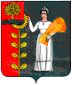           Администрации сельского поселения Новочеркутинский сельсовет      Добринского муниципального района Липецкой области Российской Федерации        20.04.2023г                         с.Новочеркутино                            №29О признании утратившим силуВ целях приведения в соответствие с действующим законодательством, нормативных правовых актов администрации Новочеркутинский сельский совет, в соответствии с Федеральным законом от 06.10.2003 года №131-ФЗ «Об общих принципах организации местного самоуправления в Российской Федерации» нормативных правовых актов администрации сельского поселения Новочеркутинский сельсовет, руководствуясь Уставом сельского поселения Новочеркутинский сельсовет, администрация сельского поселения Новочеркутинский сельсовет  ПОСТАНОВЛЯЕТ: 1. Признать утратившими силу : Постановление № 8 от 02.02.2021г «Об утверждении административного  регламента предоставления муниципальной  услуги "Предоставление разрешения на  условно разрешенный вид использования  земельного участка или объекта  капитального строительства" ,Постановление № 9 от 02.02.2021 г. «Об утверждении административного  регламента по предоставлению  муниципальной услуги "Предоставление  разрешения на отклонение от предельных  параметров разрешенного строительства,  реконструкции объектов капитального строительства", Постановление №12 от 27.02.2023 г « О внесении изменений в  Административный регламент предоставления муниципальной услуги «Предоставление разрешения на отклонение от предельных параметров разрешенного строительства, реконструкции объектов капитального строительства»2. Контроль за исполнением данного постановления возложить на главу    администрации сельского поселения Новочеркутинский сельсовет.3. Настоящее постановление вступает в силу с момента его официального обнародования.Глава администрации сельского поселения Новочеркутинский сельсовет:                     Е.Е.Зюзина.